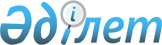 Қазақстан Республикасы Үкiметiнiң 2001 жылғы 9 қарашадағы N 1428
қаулысына өзгерiстер енгiзу туралы
					
			Күшін жойған
			
			
		
					Қазақстан Республикасы Үкiметiнiң 2006 жылғы 5 қыркүйектегі N 838 Қаулысы. Күші жойылды - Қазақстан Республикасы Үкіметінің 2011 жылғы 28 қазандағы № 1227 Қаулысымен

      Ескерту. Күші жойылды - ҚР Үкіметінің 2011.10.28 № 1227 Қаулысымен.      Қазақстан Республикасының Yкiметi  ҚАУЛЫ ЕТЕДІ : 

      1. "Қазақстан Республикасының Өнеркәсiптiк меншiктi қорғау мәселелерi жөнiндегi мемлекетаралық кеңестегi және Еуразия патенттiк ұйымының Әкiмшiлiк кеңесiндегi өкiлеттi өкiлiн тағайындау туралы" Қазақстан Республикасы Үкiметiнiң 2001 жылғы 9 қарашадағы N 1428  қаулысына мынадай өзгерiстер енгiзiлсiн: 

      1-тармақта: 

      бiрiншi абзацта "Сахипова Нұрғайша" деген сөздер "Әйкенов Марат Оршанұлы" деген сөздермен ауыстырылсын; 

      екiншi абзацта "Азамат Халимеденұлы Әмiрғалиев" деген сөздер "Сейiтжанов Қайсар Доқтырбекұлы" деген сөздермен ауыстырылсын. 

      2. Осы қаулы қол қойылған күнiнен бастап қолданысқа енгiзiледi.        Қазақстан Республикасы 

      Премьер-Министрінің 

      мiндетiн атқарушы 
					© 2012. Қазақстан Республикасы Әділет министрлігінің «Қазақстан Республикасының Заңнама және құқықтық ақпарат институты» ШЖҚ РМК
				